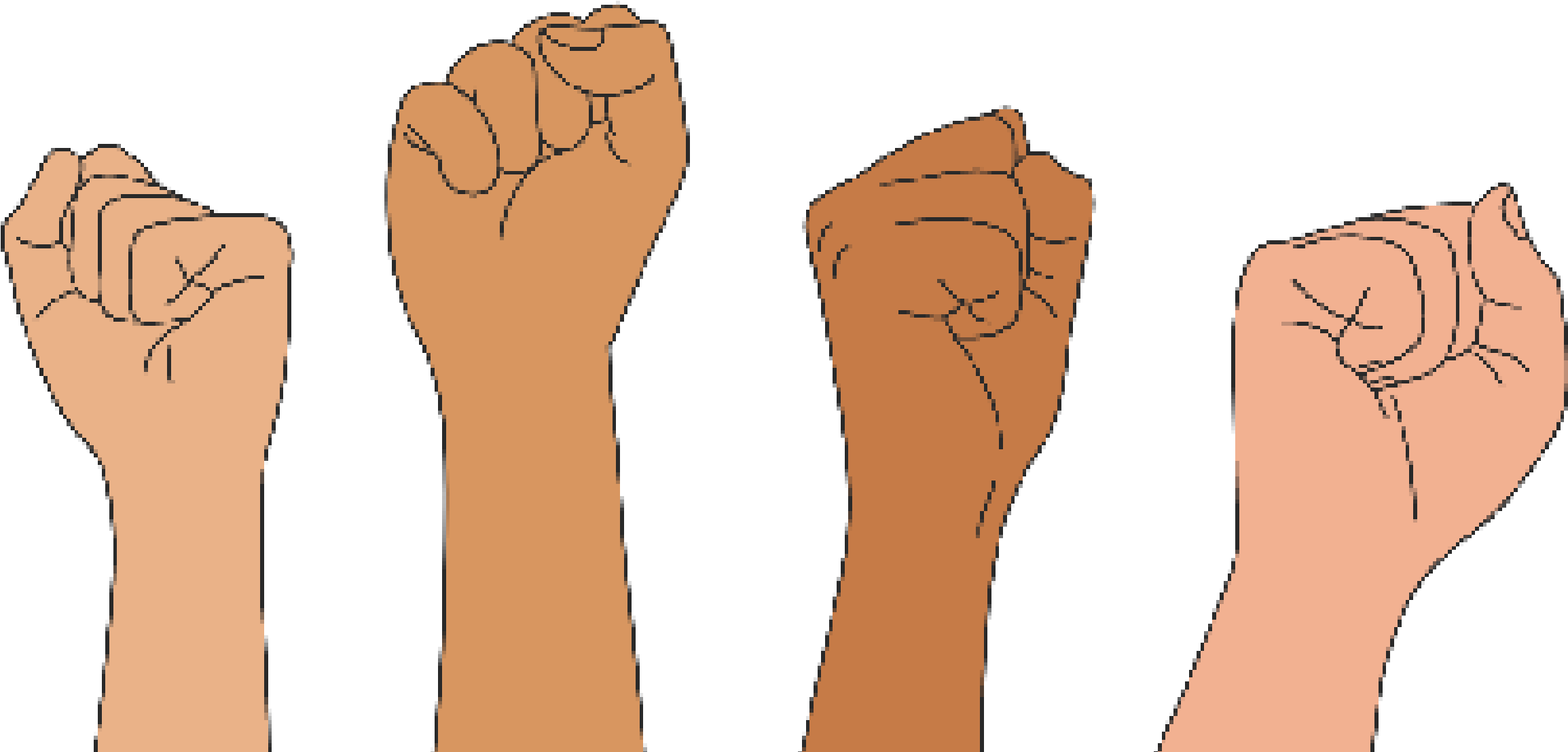 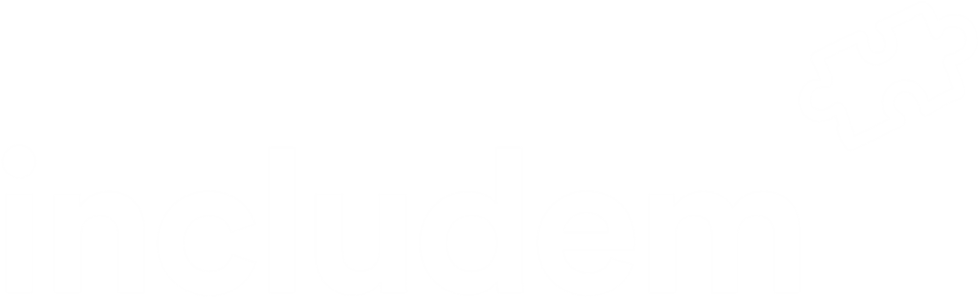 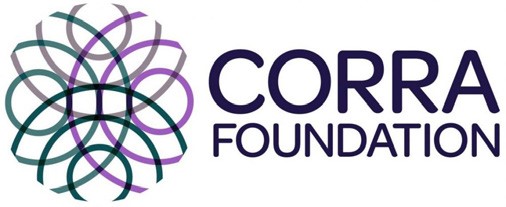 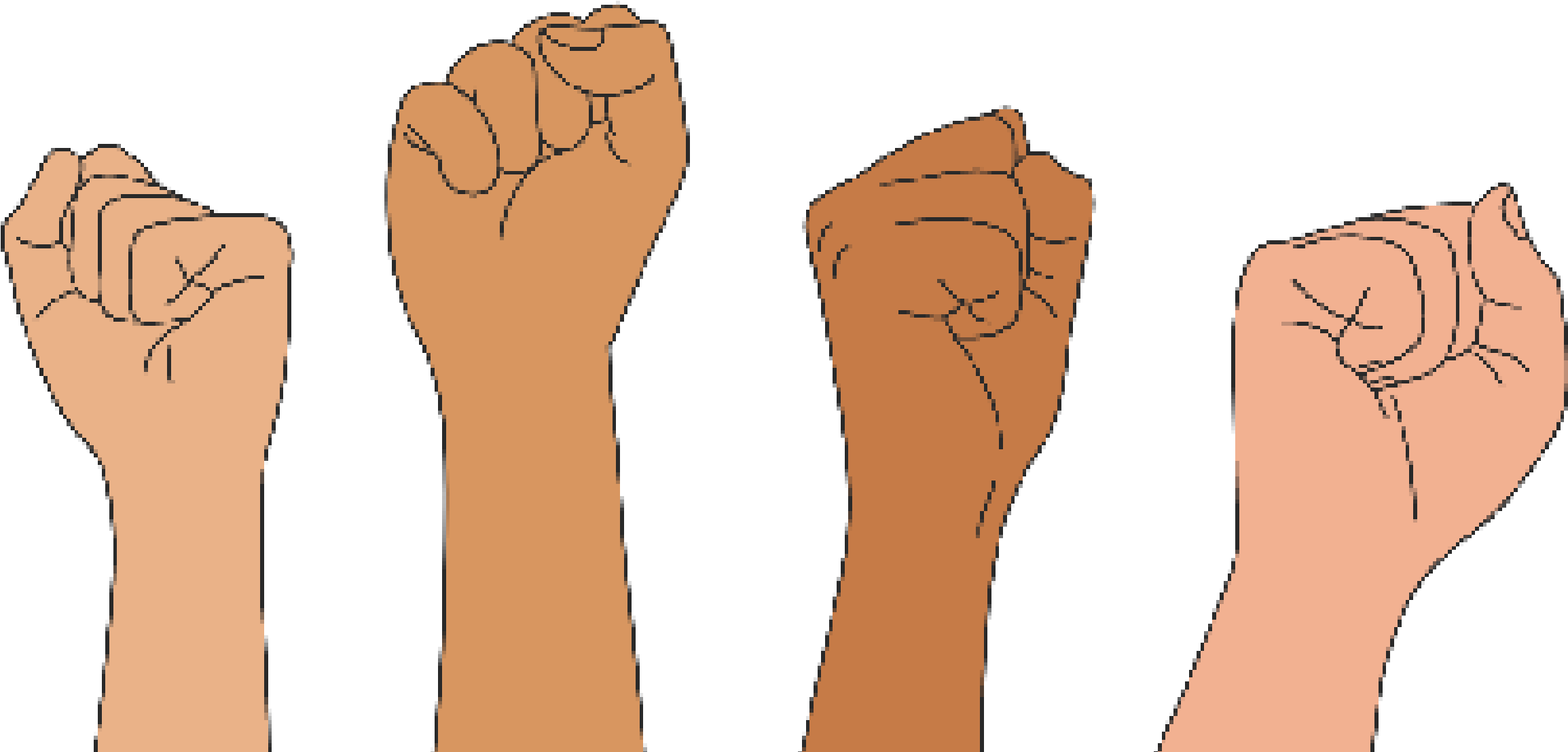 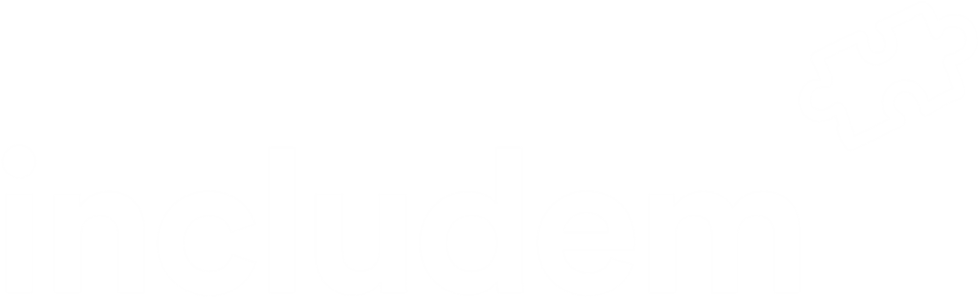 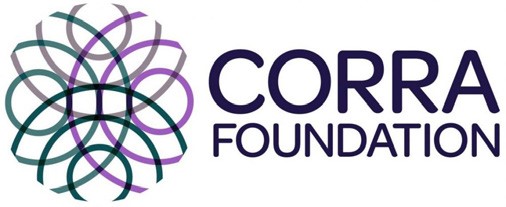 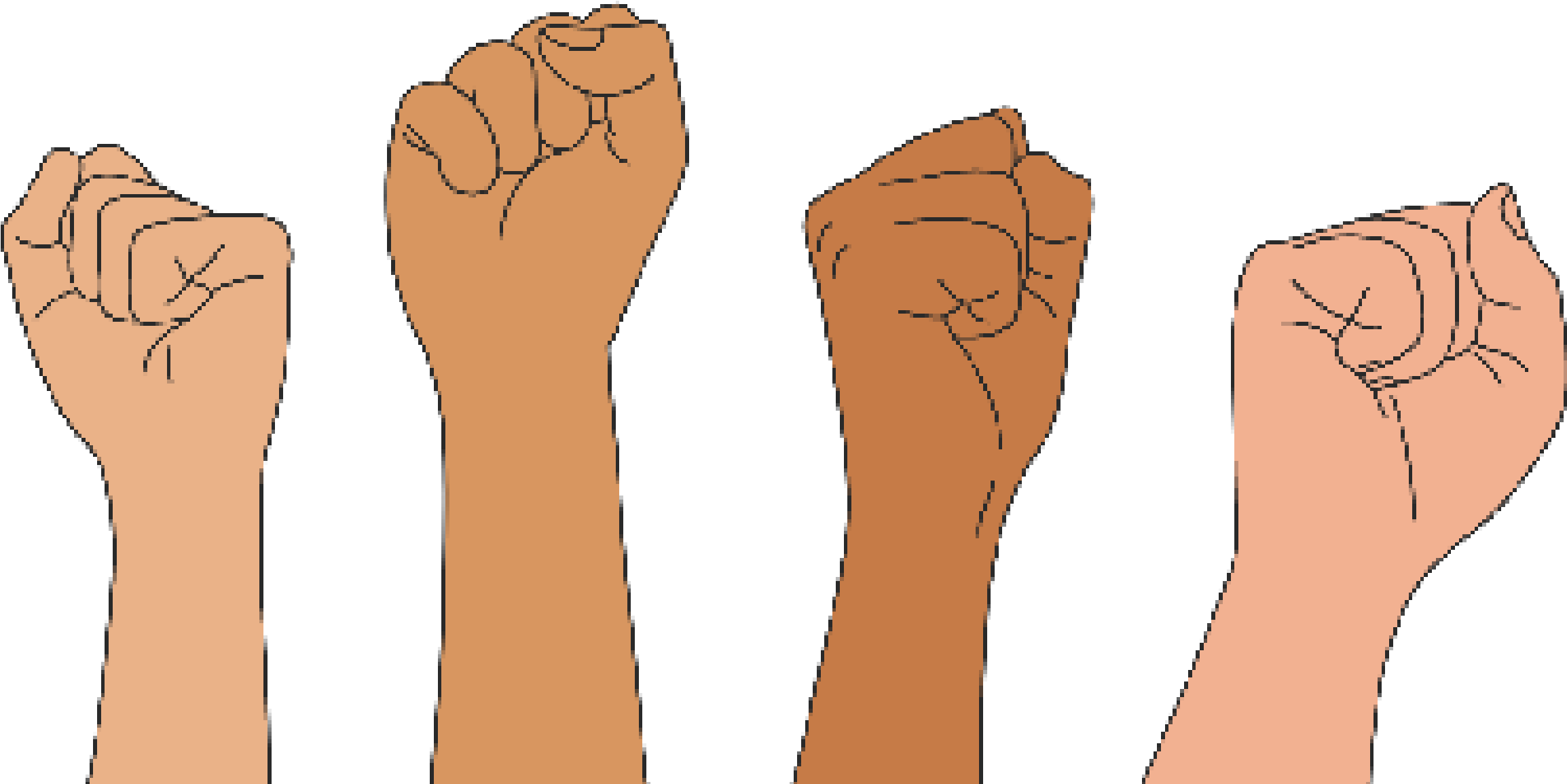 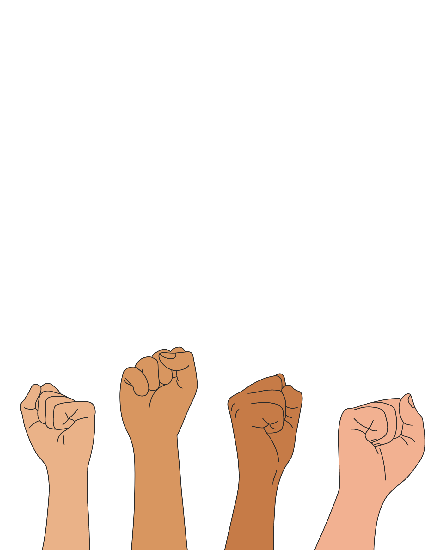 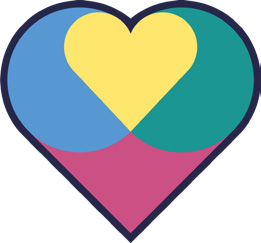 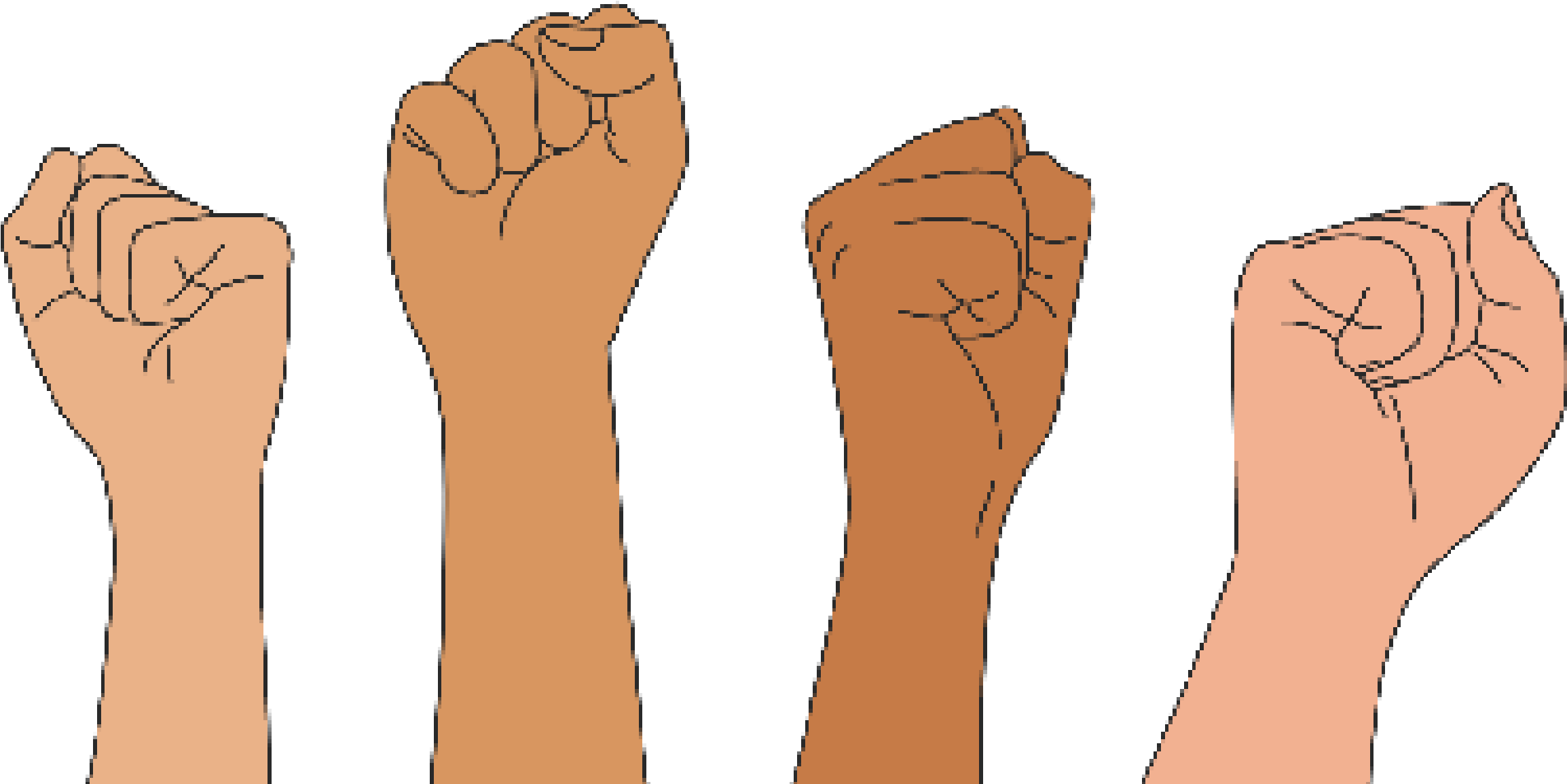 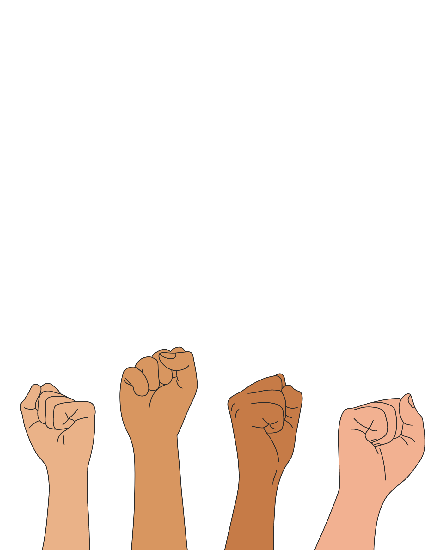 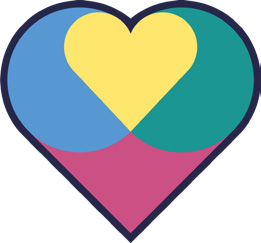 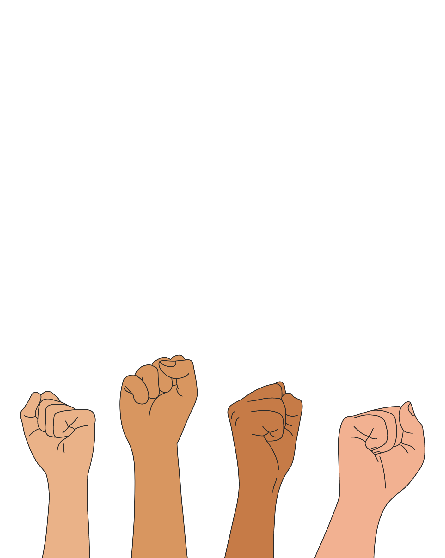 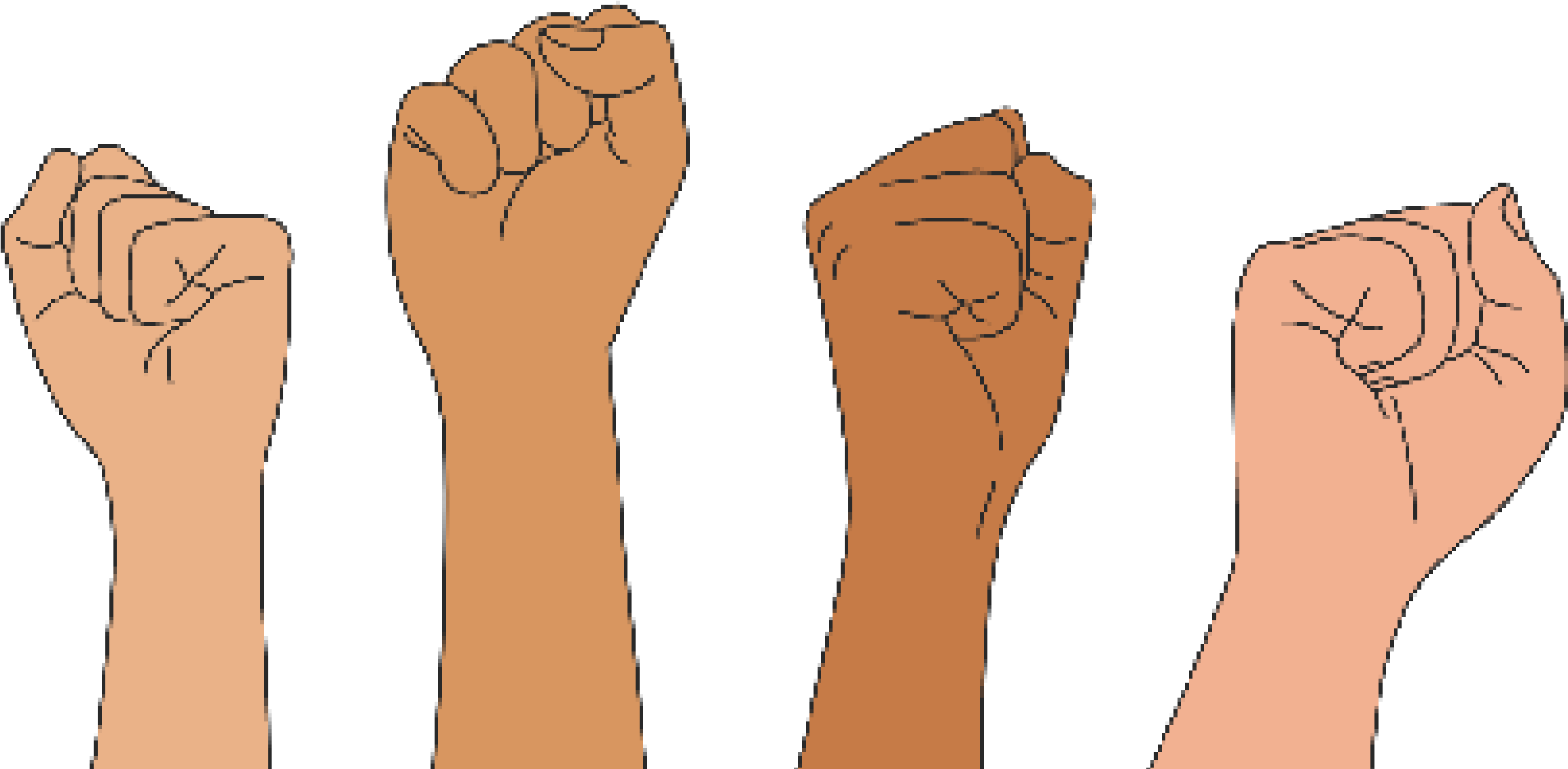 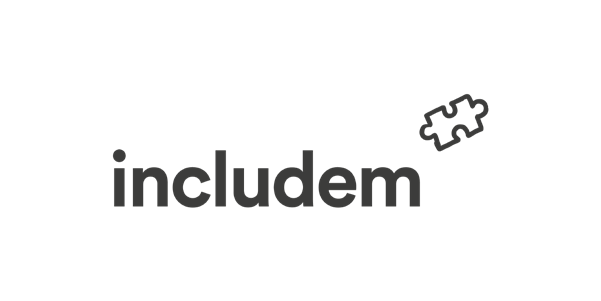 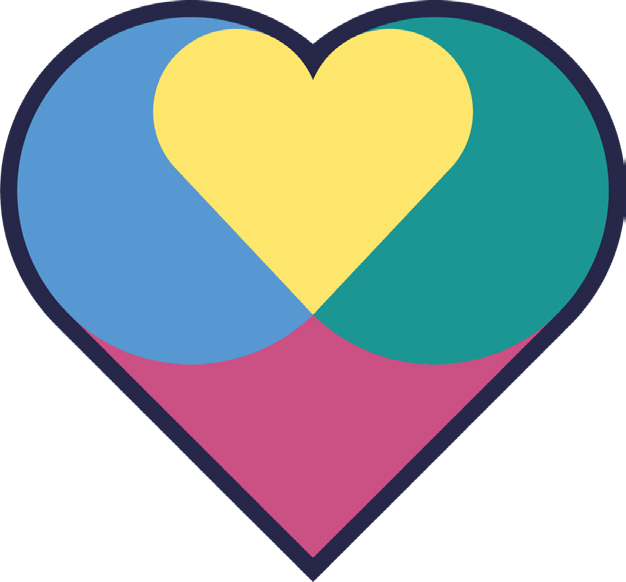 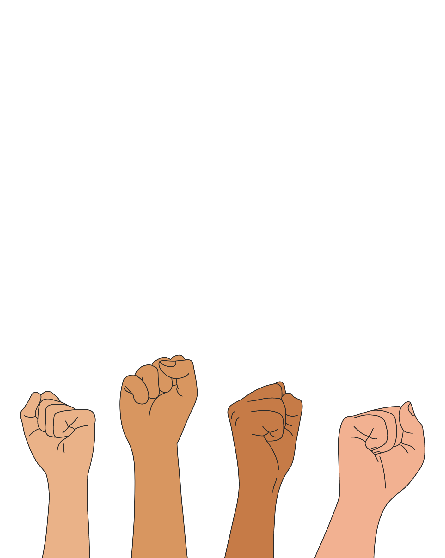 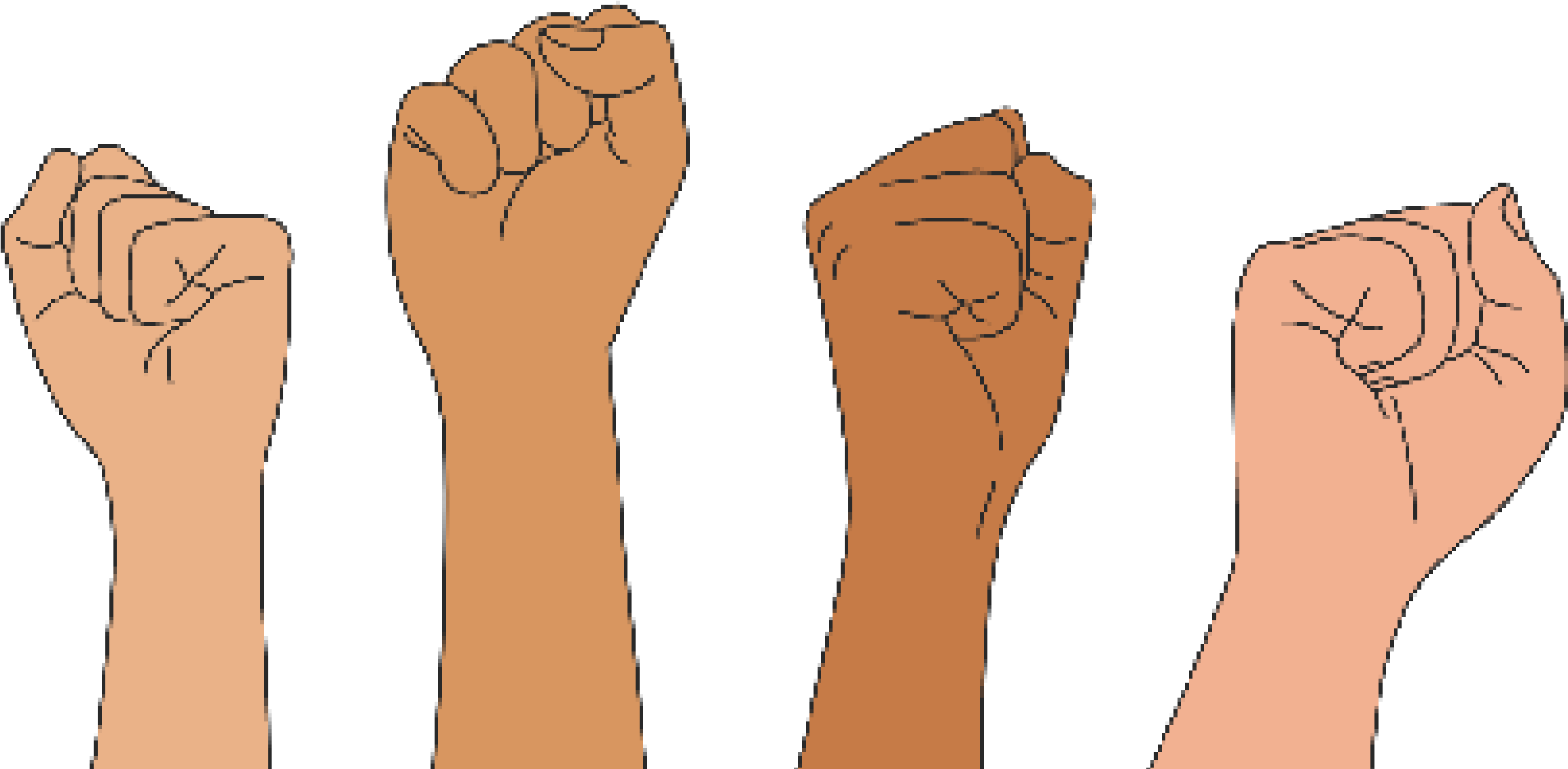 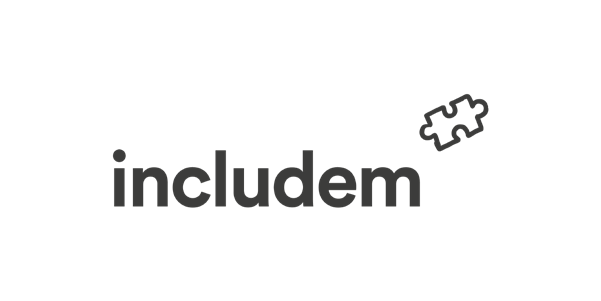 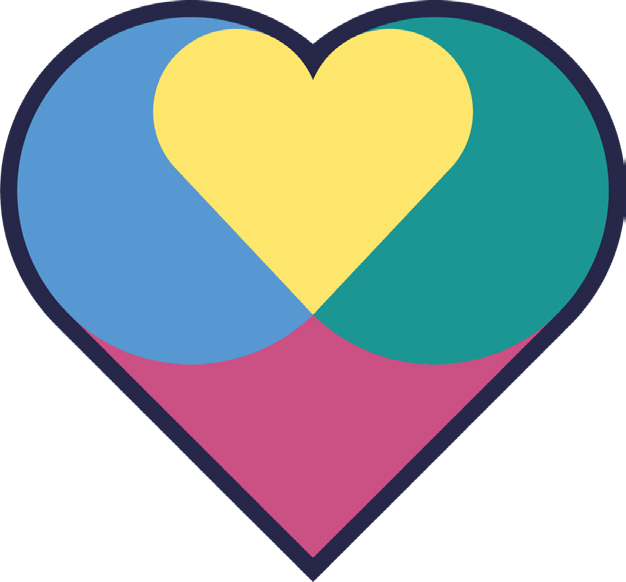 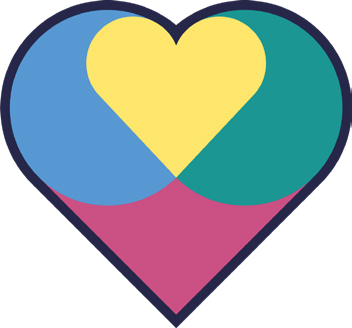 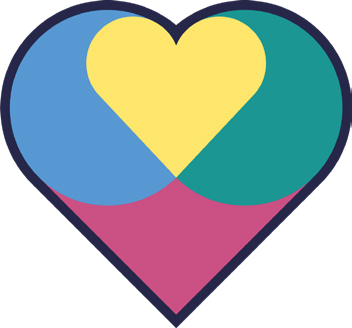 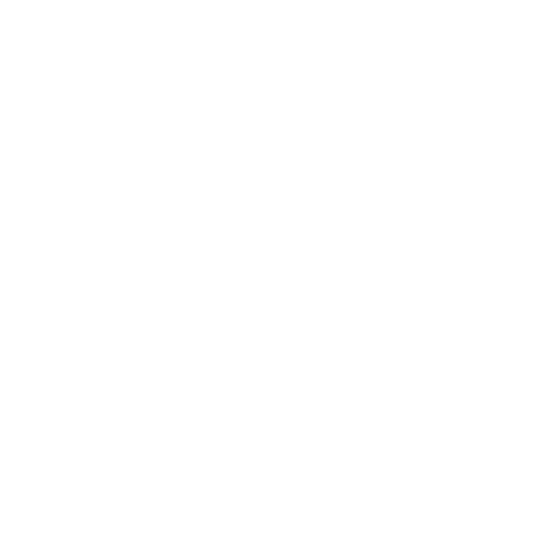 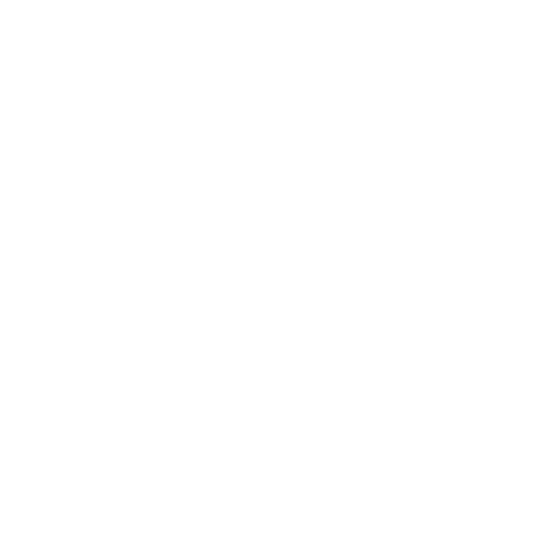 Based on the things I do; these are things that can help keep me safe. To keep me safe I need you to...Here are my hopes for the future...My friends and family hope that I ....Here are some things that I like and that I am good at or things that I would to try.